附件1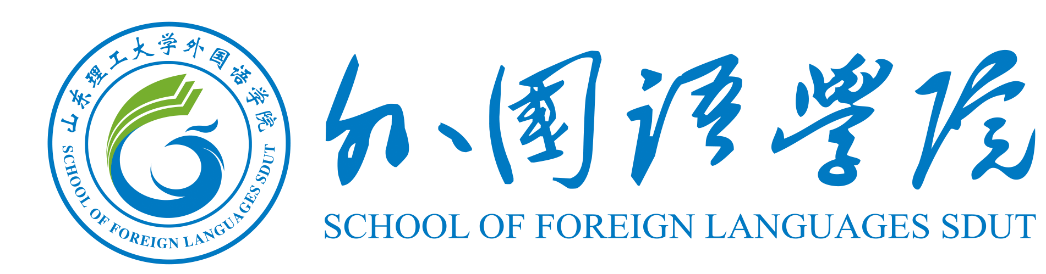 
外国语学院2023-2024学年班级学风建设项目立项申请书申报班级：                    班级人数：                     班级联系人：                             联系方式：                    申报日期：                    立项承诺书申请班级承诺：保证如实填写本表各项内容。获准立项后，承诺本表为有约束力的协议，认真开展班级学风建设，取得预期建设成果。班级负责人签字：  年    月    日班级班训班歌班徽班级学风现状分析（提示：重点分析班级学风建设中的优势与不足，可从学习观念、学习态度、学习行为、学习方法、学习动力、学业指导与辅助、典型榜样等方面进行阐述，要求重点突出、言简意赅。）（提示：重点分析班级学风建设中的优势与不足，可从学习观念、学习态度、学习行为、学习方法、学习动力、学业指导与辅助、典型榜样等方面进行阐述，要求重点突出、言简意赅。）（提示：重点分析班级学风建设中的优势与不足，可从学习观念、学习态度、学习行为、学习方法、学习动力、学业指导与辅助、典型榜样等方面进行阐述，要求重点突出、言简意赅。）班级学风建设项目开展方案（提示：此处请详细撰写班级学风建设项目的计划、举措，应围绕理想信念教育、心理健康教育、学情分析、职业规划、创新创业、学术活动、专业竞赛、学业帮扶、榜样引领、良好行为习惯养成等能够有效促进和提升班级整体学风状况的特色活动等。）（提示：此处请详细撰写班级学风建设项目的计划、举措，应围绕理想信念教育、心理健康教育、学情分析、职业规划、创新创业、学术活动、专业竞赛、学业帮扶、榜样引领、良好行为习惯养成等能够有效促进和提升班级整体学风状况的特色活动等。）（提示：此处请详细撰写班级学风建设项目的计划、举措，应围绕理想信念教育、心理健康教育、学情分析、职业规划、创新创业、学术活动、专业竞赛、学业帮扶、榜样引领、良好行为习惯养成等能够有效促进和提升班级整体学风状况的特色活动等。）班委“包干”责任制班级学风建设项目预期成果（提示：此处请撰写预期建设成果，可涵盖作弊率、挂科率、宿舍卫生合格率（90分及以上）、四级通过率、科创竞赛参与率、课堂出勤率、体侧达标率、学习强国和青年大学习完成情况等方面等多方面内容，成果尽量量化。）（提示：此处请撰写预期建设成果，可涵盖作弊率、挂科率、宿舍卫生合格率（90分及以上）、四级通过率、科创竞赛参与率、课堂出勤率、体侧达标率、学习强国和青年大学习完成情况等方面等多方面内容，成果尽量量化。）（提示：此处请撰写预期建设成果，可涵盖作弊率、挂科率、宿舍卫生合格率（90分及以上）、四级通过率、科创竞赛参与率、课堂出勤率、体侧达标率、学习强国和青年大学习完成情况等方面等多方面内容，成果尽量量化。）班级学风建设配套制度（提示：根据班级现状，自行制定本班学风建设有关的监督机制和奖惩机制。）（提示：根据班级现状，自行制定本班学风建设有关的监督机制和奖惩机制。）（提示：根据班级现状，自行制定本班学风建设有关的监督机制和奖惩机制。）班级成员签字学院评审意见学院评审意见班主任签字：辅导员签字：                                          年    月    日